                        ?АРАР                                                                       ПОСТАНОВЛЕНИЕ         14 сентябрь  2020 й.                  № 40                 от  14 сентября  2020г.      «Об утверждении Положения  о Порядке получения муниципальнымслужащим разрешения представителя нанимателя на участие  на безвозмездной основе  в управлении некоммерческой  организацией.»        В соответствии с пунктом 3 части 1 статьи 14 Федерального закона от 2 марта 2007 года № 25-ФЗ «О муниципальной службе в Российской Федерации», ПОСТАНОВЛЯЮ: 1. Утвердить Положение  о  Порядке получения муниципальным служащим разрешения представителя нанимателя на участие  на безвозмездной основе  в управлении некоммерческой организацией (Прилагается).2. Постановление  № 38 от 19 июня  2019 г. " О внесении изменений в постановление  от  30 января  2019 г. № 1/1  «О порядке получения муниципальными служащими администрации сельского поселения Большеокинский сельсовет муниципального района Мечетлинский  район Республики Башкортостан разрешения представителя нанимателя (работодателя) на участие на безвозмездной основе в управлении некоммерческими организациями." признать утратившим силу.3. Настоящее постановление вступает в силу после официального опубликования, и подлежит размещению на официальном сайте администрации сельского поселения Большеокинский сельсовет муниципального района Мечетлинский район Республики Башкортостан в сети «Интернет». 4. Контроль исполнения настоящего постановления оставляю за собой.  Глава сельского поселения                                         В.И.Шагибитдинов Утвержденопостановлением администрациисельского поселения Большеокинскийсельсовет муниципального районаМечетлинский район РеспубликиБашкортостан от 14.09.2020 г. №40          Положение о порядке получения муниципальным служащим разрешения представителя нанимателя на участие на безвозмездной основе в управлении некоммерческой организацией.1. Лица, замещающие должности муниципальной службы в Республике Башкортостан, до принятия решения о своем участии на безвозмездной основе в управлении некоммерческой организацией (кроме участия в управлении политической партией, органом профессионального союза, в том числе выборным органом первичной профсоюзной организации, созданной в органе местного самоуправления, аппарате избирательной комиссии муниципального образования, участия в съезде (конференции) или общем собрании иной общественной организации, жилищного, жилищно-строительного, гаражного кооперативов, товарищества собственников недвижимости) (далее - управление некоммерческой организацией) направляют представителю нанимателя в письменном виде заявление о получении разрешения на участие в управлении некоммерческой организацией (далее - заявление).
       2. Заявление оформляется по форме согласно приложению 1 к настоящему Положению.
       3. В заявлении указываются:
          1) фамилия, имя, отчество, замещаемая должность муниципальной службы;
          2) наименование некоммерческой организации;
          3) местонахождение и адрес некоммерческой организации;
          4) индивидуальный номер налогоплательщика некоммерческой организации;
          5) наименование единоличного исполнительного органа некоммерческой организации или наименование коллегиального органа управления некоммерческой организации, в качестве которого или в качестве члена которого муниципальный служащий намерен участвовать на безвозмездной основе в управлении этой организацией, а также функции, которые на него будут возложены;
          6) дата составления и подпись.
    К заявлению прилагаются копия устава некоммерческой организации, в управлении которой муниципальный служащий намеревается участвовать на безвозмездной основе, и копия положения об органе некоммерческой организации (при наличии такого положения).
      4. Лицо, замещающее должность муниципальной службы в Республике Башкортостан, подает заявление лично или любым способом, обеспечивающим его доставку, включая направление посредством системы электронного документооборота с использованием электронной подписи.
      5. Заявление подается не позднее чем за 10 рабочих дней до дня принятия уполномоченным органом некоммерческой организации решения о вхождении муниципального служащего в орган управления некоммерческой организации, за исключением случая, предусмотренного пунктом 6 настоящего Положения.
      6. Гражданин, участвующий в управлении некоммерческой организацией на день его назначения на должность муниципальной службы, подает заявление в течение 10 рабочих дней со дня назначения на должность муниципальной службы.
      7. Заявление подлежит регистрации в день его поступления представителю нанимателя.
      8. Представитель нанимателя по результатам рассмотрения заявления не позднее 7 рабочих дней со дня его поступления в установленном им порядке принимает решение о даче муниципальному служащему разрешения на участие в управлении некоммерческой организацией или об отказе в даче такого разрешения.
Основанием для отказа в даче разрешения на участие в управлении некоммерческой организацией является возможность возникновения конфликта интересов в случае участия муниципального служащего в управлении соответствующей некоммерческой организацией.
     9. Заверенная копия решения, указанного в пункте 8 настоящего Положения, выдается муниципальному служащему лично под подпись либо в случае невозможности выдать лично направляется по почте с уведомлением о получении.
    10. Данные о регистрации заявления, о принятом представителем нанимателя решении, отметка о получении копии решения, иные данные, предусмотренные настоящим Положением, вносятся в журнал учета заявлений о получении разрешения на участие на безвозмездной основе в управлении некоммерческой организацией, который оформляется по форме согласно приложению 2 к настоящему Положению (далее - журнал).
     11. Заявление муниципального служащего, решение представителя нанимателя приобщаются к личному делу муниципального служащего.
     12. Муниципальный служащий, участвующий на безвозмездной основе в управлении некоммерческой организацией, обязан уведомить представителя нанимателя в порядке, установленном настоящим Положением:
       1) об изменении наименования, местонахождения и адреса некоммерческой организации;
       2) о реорганизации некоммерческой организации;
       3) об изменении единоличного исполнительного органа или коллегиального органа, в качестве которого или в качестве члена которого названное лицо участвует на безвозмездной основе в управлении некоммерческой организацией, а также об изменении наименования соответствующего органа или его полномочий.
     13. В случае изменения замещаемой должности муниципальной службы в одном и том же органе местного самоуправления требуется повторное получение разрешения представителя нанимателя на участие на безвозмездной основе в управлении некоммерческой организацией, разрешение на участие в управлении которой было получено.Приложение 1. Заявление о получении разрешения на участие на безвозмездной основе в управлении некоммерческой организацией
(Форма)
                                       ____________________________________                                       (должность, фамилия и инициалы                                       представителя нанимателя)
                                       ____________________________________                                        (наименование замещаемой должности,                                               фамилия, имя, отчество  муниципального служащего)
              ЗАЯВЛЕНИЕ о получении разрешения на участие на безвозмездной основе в управлении некоммерческой организацией
    В соответствии с подпунктом "б" пункта 3 части 1 статьи 14 Федерального закона  от  2  марта 2007 года N 25-ФЗ "О муниципальной службе в Российской Федерации" прошу разрешить участвовать на безвозмездной основе в управлении ______________________________________________________________________________________________________________________________________________________         (указать полное наименование некоммерческой организации;  местонахождение и адрес некоммерческой организации; индивидуальный номер   налогоплательщика некоммерческой организации; наименование единоличного     исполнительного органа некоммерческой организации или наименование    коллегиального органа управления некоммерческой организации, в качестве    которого или в качестве члена которого муниципальный служащий намерен   участвовать  на безвозмездной основе в управлении этой    организацией, а также функции, которые на него будут возложены)
    Участие   на   безвозмездной   основе   в   управлении   некоммерческой организацией не повлечет за собой конфликта интересов.    К заявлению прилагаю:    1) ______________________    2) ______________________
"__" ____________ 20__ года                                  (подпись) (расшифровка подписи)

Приложение 2
к Положению о порядке получения
муниципальным служащим разрешения
представителя нанимателя на участие
на безвозмездной основе в управлении
некоммерческой организацией

(Форма)ЖУРНАЛ УЧЕТА заявлений о получении разрешения на участие на безвозмездной основе в управлении некоммерческой организацией   БАШ?ОРТОСТАН  РЕСПУБЛИКА№ЫМ»СЕТЛЕ РАЙОНЫМУНИЦИПАЛЬ РАЙОНЫНЫ*ОЛЫ  АКА  АУЫЛ СОВЕТЫАУЫЛ БИЛ»М»№ЕХ»КИМИ»ТЕ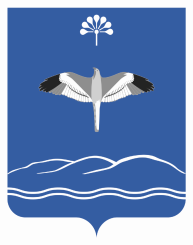 АДМИНИСТРАЦИЯСЕЛЬСКОГО ПОСЕЛЕНИЯБОЛЬШЕОКИНСКИЙ СЕЛЬСОВЕТМУНИЦИПАЛЬНОГО РАЙОНАМЕЧЕТЛИНСКИЙ РАЙОНРЕСПУБЛИКИ БАШКОРТОСТАНN п/пN и дата регистрации заявления о получении разрешения на участие на безвозмездной основе в управлении некоммерческой организациейФ.И.О. лица, направившего заявление, замещаемая им должность муниципальной службы в Республике БашкортостанНаименование некоммерческой организации, в управлении которой планирует участвовать (участвует)Ф.И.О., должность лица, принявшего заявлениеПодпись лица, принявшего заявлениеРеквизиты решения представителя нанимателя (номер, дата, наименование документа), вывод решения (дать разрешение/отказать в даче разрешения)Отметка о получении заверенной копии решения представителя нанимателя (дата получения и подпись муниципального служащего) либо о ее направлении и получении по почте (дата направления и дата получения согласно почтовому уведомлению)Примечание1234567891.